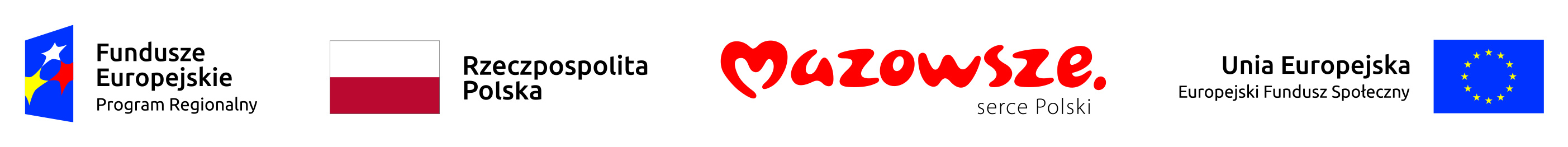 oznaczenie sprawy: ES-NR-IV.ZP.U.272.51.2020.LBOŚWIADCZENIEJa / My ________________________________________________________________________________________________________________________________________________________________reprezentując wykonawcę________________________________________________________________________________________________________________________________________________________________będąc uczestnikiem postępowania o udzielnie zamówienia publicznego na świadczenie usługi pakietowej transmisji danych wraz z routerem mobilnym wifi za pomocą sieci telefonii komórkowej w technologii LTE w ramach projektu „Mazowiecki program przygotowania szkół, nauczycieli i uczniów do nauczania zdalnego” dofinansowanego ze środków RPO WM na lata 2014-2020w związku z art. 24 ust. 1 pkt 23 oraz ust. 11 ustawy z dnia 29 stycznia 2004 roku – Prawo zamówień publicznych (Dz. U. z 2019 r., poz. 1843 z późn. zm.) oświadczam, że:podmiot/podmioty, który reprezentuję nie należy/ą do tej samej grupy kapitałowej w rozumieniu ustawy z dnia 16 lutego 2007 r. o ochronie konkurencji i konsumentów (Dz. U. z 2020 r. poz. 1076 
ze zm.) z wykonawcami, którzy złożyli odrębne oferty w przedmiotowym postępowaniu*podmiot/podmioty, który reprezentuję należy/ą do tej samej grupy kapitałowej w rozumieniu ustawy 
z dnia 16 lutego 2007 r. o ochronie konkurencji i konsumentów (Dz. U. z 2020 r. poz. 1076 ze zm.) 
z niżej wymienionym/mi wykonawcą/ami, który/rzy złożył/li odrębne oferty w przedmiotowym postępowaniu*__________________________________________________________________________________________________________________________________________________________       oraz w załączeniu przedstawiam dowody, że powiązania z wykonawcą/ami wymienionym/mi         powyżej nie prowadzą do zakłócenia konkurencji w przedmiotowym postępowaniu.*) niepotrzebne skreślić